N.R.G. _________________TRIBUNALE DI ISERNIASEZIONE CIVILESEPARAZIONE CONIUGALE CONSENSUALEVerbale dell’udienza presidenziale di comparizione dei coniugiAll’udienza del ____________________ , nel procedimento n._________ RGAC tra ____________________________________ e ____________________________________ , davanti al Presidente del Tribunale dr. Vincenzo Di Giacomo, sono comparsi i coniugi personalmente, nonché l’Avv. _____________________________ che assiste entrambi OPPURE nonché l’Avv. ______________________________ per la parte ricorrente e l’Avv. _____________________________ per la parte resistente. Le parti, comparendo di persona davanti al Presidente del Tribunale assistite dai propri legali, così dichiarano:PARTE RICORRENTE: sono _______________________________________ nato/a a ______________________ il ____________ , residente a ___________________________ , alla Via ______________________________, n. _____, titolo di studio: ______________________________________, attività: _________________________________;A.D.R. Sono favorevole alla separazione consensuale alle condizioni concordate.Escludo ogni possibilità di conciliazione.PARTE RESISTENTE: sono _______________________________________ nato/a a ______________________ il ____________ , residente a ___________________________ , alla Via ______________________________, n. _____, titolo di studio: ______________________________________, attività: _________________________________;A.D.R. Sono favorevole alla separazione consensuale alle condizioni concordate.Escludo ogni possibilità di conciliazione.Il Presidente esperisce il tentativo di conciliazione, che sortisce esito negativo per l’opposizione di ambedue i coniugi;A questo punto, viene data lettura delle condizioni di separazione di cui al ricorso che qui si hanno per integralmente riportate e trascritte. Esse vengono confermate da entrambe i coniugi che chiedono, quindi, la omologazione della separazione alle condizioni già indicate. OPPURE A parziale modifica/integrazione delle suddette condizioni, le parti concordano quanto appresso:____________________________________________________________________________________________________________________________________________________________________________________________________________________________________________________________________________________________________________________________________________________________________________________________________________________________________________________________________________________________________________________________________________________________________________________________________________________________________________________________________________________________________________________________________________________________________________________________________________________________________________________________________________________________________________________________________________________________________________________________________________________________________________________________________________________________________________________________________________________________________________________________________________________________________________________________________________________________________________________________________________________________________________________________________________________________________________________Ai sensi dell’art. 126, co. 2 cpc, si dà atto che del presente verbale è stata data lettura alle parti.Il PresidentePreso atto di quanto sopra; letti gli artt. 158 e 711 c.p.c.; dato atto della concorde volontà dei coniugi di separarsi consensualmente alle condizioni indicate nel ricorso e nel presente verbale, dispone che la Cancelleria rimetta gli atti al P.M. perché formuli il suo parere e, quindi, al Tribunale per la omologazione della separazione.Letto alle parti.L.C.S.     IL PRESIDENTEDott. Vincenzo Di Giacomo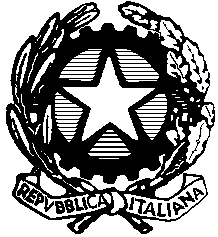 